سليم  الاول                  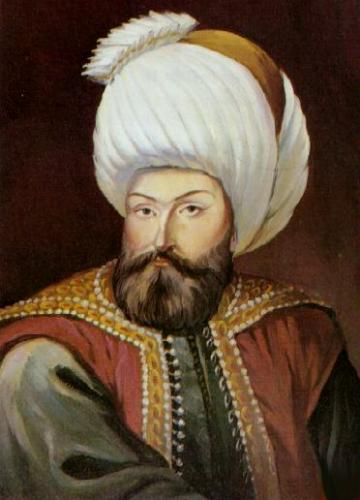 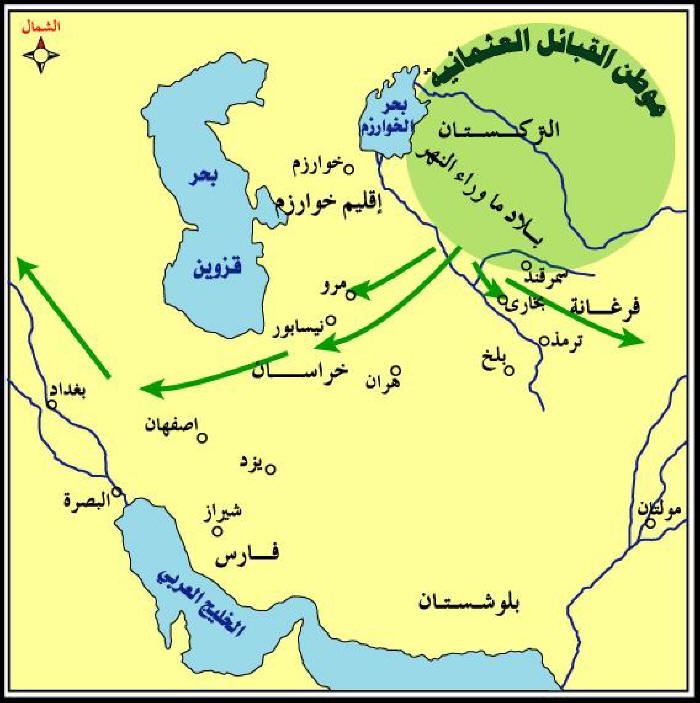 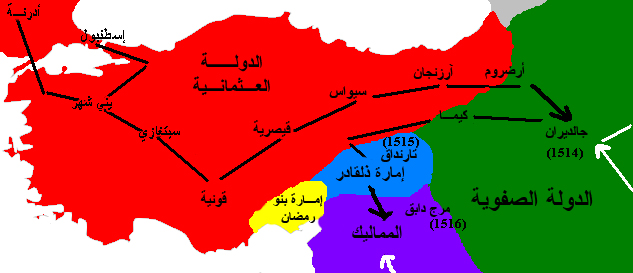 معركة جالديران                                                             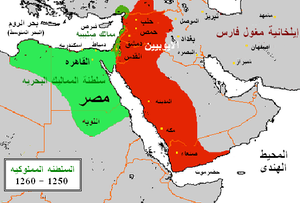            السلطنة المملوكية                                         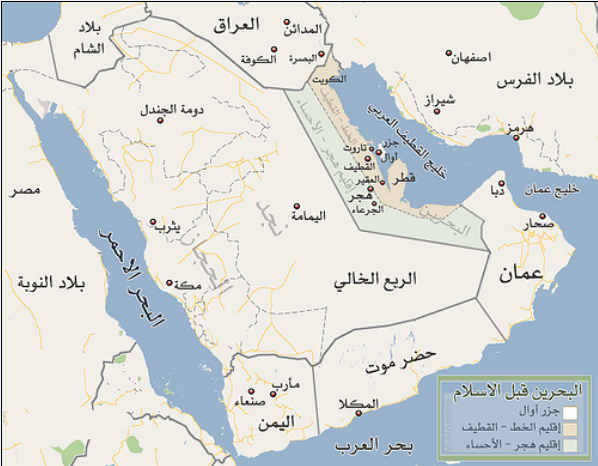 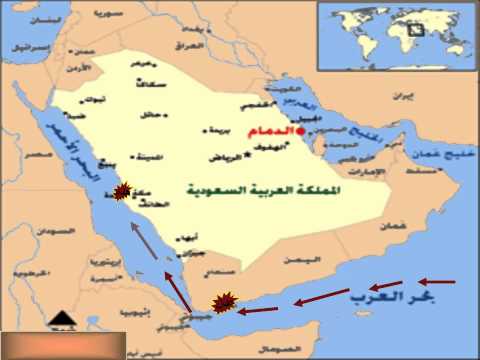 جنوب الجزيرة العربية                                             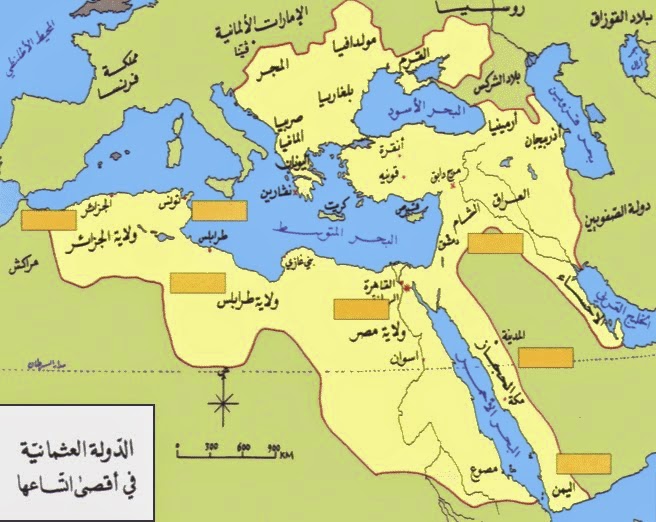 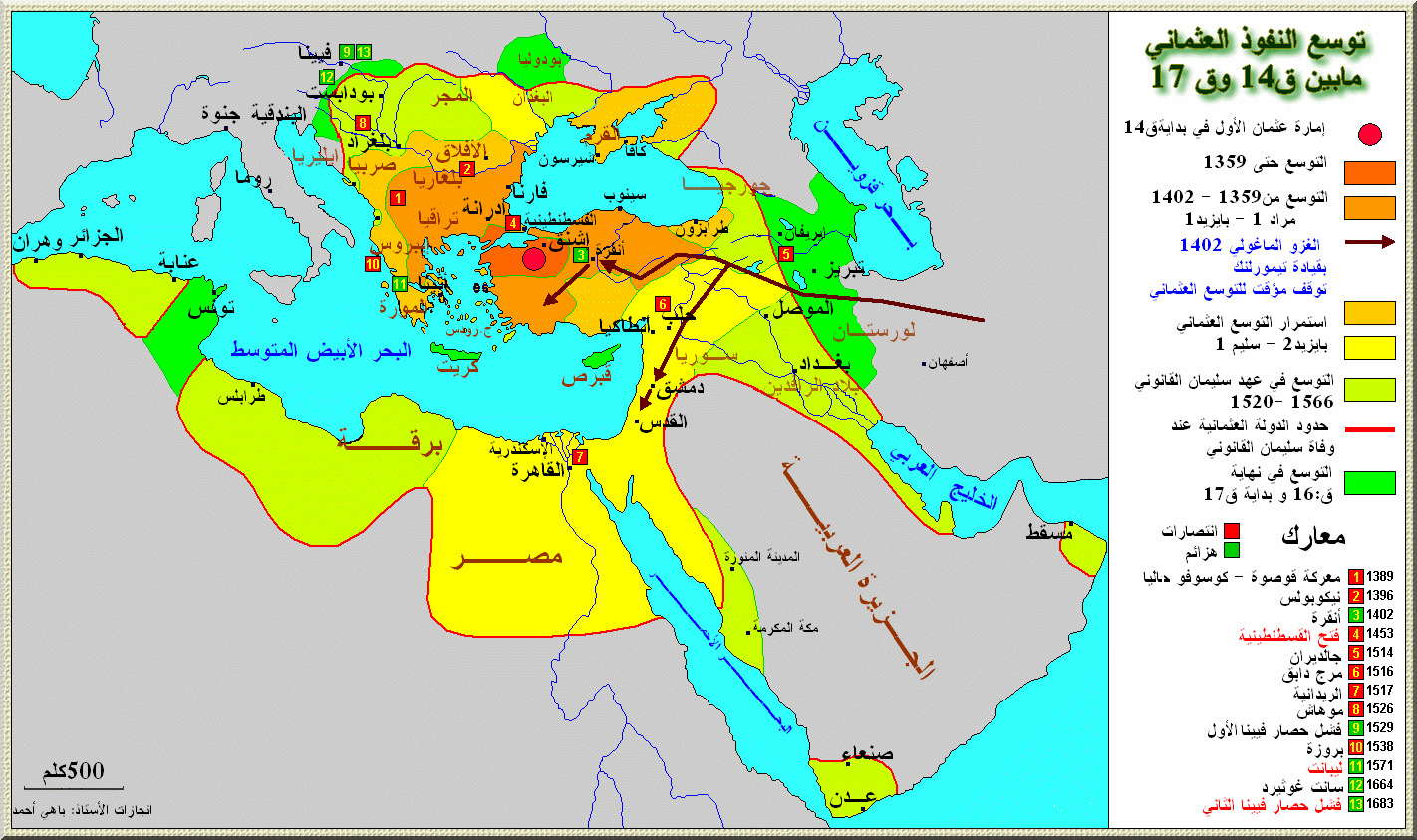 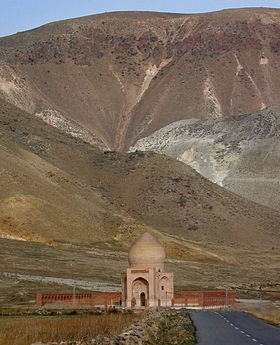 	النصب التدكاري لموقعة جالديران 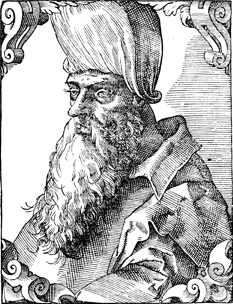 صورة   لكومان باي اخر السلاطين المماليك 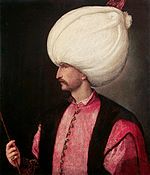 سليمان القانون         